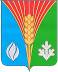 Совет депутатовМуниципального образования Лабазинский сельсоветКурманаевского района Оренбургской области(четвертого созыва)РЕШЕНИЕ08.04.2022                                                                                                      № 73Об отчёте главы муниципальногообразования Лабазинский сельсовето работе за 2021 годЗаслушав отчёт главы муниципального образования Лабазинский сельсовет Гражданкина В.А., руководствуясь частью 5 статьи 36 Федерального закона от 06.10.2003 № 131-ФЗ «Об общих принципах организации местного самоуправления в Российской Федерации», Регламентом работы Совета депутатов, Уставом муниципального образования Лабазинский сельсовет, Совет депутатов решил:1. Утвердить отчёт главы муниципального образования Лабазинский сельсовет Гражданкина В.А. за 2021 год.2. Признать удовлетворительной работу главы муниципального образования Лабазинский сельсовет в 2021 году.3. Решение вступает в силу со дня подписания.Председатель Совета депутатов                                             Г.В. КриволаповГлава муниципального образования                                   В.А. ГражданкинРазослано: в дело, прокурору района, администрации района, главе МО Лабазинский сельсоветДоклад главыМО Лабазинский сельсовет В.А. Гражданкина о работе за 2021 годВ состав сельского поселения Лабазинский сельсовет входит 5 населённых пунктов. На территории поселения постоянно проживает 2470 человек, из них 1471 человек трудоспособного возраста, 529 человек старше трудоспособного возраста, 470 человек моложе трудоспособного возраста.В 2021 году на территории сельского поселения продолжали функционировать все учреждения и предприятия. Ни одно из предприятий не прекратило свою деятельность, не было ликвидировано. Всего – 28 хозяйствующих субъекта. Из них – 3 – общества с ограниченной ответственностью, 8 – крестьянско-фермерских хозяйств и 13 индивидуальных предпринимателей.Исполнение бюджета Администрации муниципального образования Лабазинский сельсоветРешением совета депутатов муниципального образования Лабазинский  сельсовет  Курманаевского района Оренбургской области от 23.12.2019 г № 20 "О бюджете муниципального образования Лабазинский сельсовет на 2021 год и на плановый период 2022 и 2023 годов", в редакции решений Совета Депутатов № 23 от 09.02.2021, № 27 от 10.03.2021, № 35 от 23.04.2021, № 43 от 07.07.2021, № 44 от 16.08.2021, № 49 от 11.11.2021, № 54 от 16.12.2021  утверждены основные характеристики бюджета МО Лабазинский сельсовет: доходы – 16004963,00 руб.; расходы –16554963,00 руб.Расходование указанных бюджетных средств осуществляется в рамках реализации муниципальной программы: "Устойчивое развитие территории МО Лабазинский сельсовет на 2019 – 2024 г." и непрограммных расходов органов местного самоуправления. Доходная часть бюджета муниципального образования формируется  за счет поступления налоговых и неналоговых платежей, а также за счет безвозмездных перечислений от других бюджетов.По результатам исполнения бюджета поселения за 12 месяцев 2021 года в структуре доходов (исполнено 17121102,65 руб) налоговые и неналоговые доходы составили – 59,28% (10149159,65 рублей). На долю безвозмездных поступлений (6971943,00 рублей) приходится 40,72% доходов бюджета.	Анализ доходной части бюджета приведен в следующей таблице.НАЛОГОВЫЕ И НЕНАЛОГОВЫЕ ДОХОДЫ – 10149159,65  руб. Налога на доходы физических лиц в бюджет поселения поступило 6456945,49 руб. или 97,0% исполнения плана.Акцизы по подакцизным товарам (продукции), производимым на территории Российской Федерации исполнено на 01.01.2022 года 1244893,7 руб. или 102,0% исполнения плана.НАЛОГИ НА ИМУЩЕСТВО – 1822231,09 РУБ. НАЛОГИ НА СОВОКУПНЫЙ ДОХОД – 354158,35 руб. или 100,0 % исполнения плана.Государственная пошлина поступила 8440,00 руб. или 99,0% исполнения плана.Доходы от сдачи в аренду имущества – 186371,94 руб. или 116,0% исполнения плана.Доходы от оказания платных услуг и компенсации затрат бюджетов сельских поселений – 75119,08 руб. или 100,0 % исполнения плана.БЕЗВОЗМЕЗДНЫЕ ПОСТУПЛЕНИЯ ОТ ДРУГИХ БЮДЖЕТОВ БЮДЖЕТНОЙ СИСТЕМЫ РОССИЙСКОЙ ФЕДЕРАЦИИ – 6971943,00 руб. или 100,0 % исполнения плана в т.ч.:Дотации на выравнивание бюджетной обеспеченности – 5551943,00 руб.;Дотации бюджетам сельских поселений на поддержку мер по обеспечению сбалансированности бюджетов – 200000,00 руб.Субвенции бюджетам сельских поселений на осуществление первичного воинского учета на территориях, где отсутствуют военные комиссариаты – 254903,00 руб.Прочие безвозмездные поступления – 1420000,00 руб.Расходы бюджета Администрации муниципального образования Лабазинский сельсовет произведены в пределах поступивших доходов и остатка денежных средств на счете. В течение года ассигнования по разделам и подразделам уточнялись в сторону увеличения или уменьшения по решению Совета депутатов, исходя из целесообразности проведения работ и мероприятий, связанных с полномочиями муниципального образования. Кроме того, вносились изменения в сводную бюджетную роспись по дополнительным основаниям, установленным решением Совета депутатов о бюджете муниципального образования Лабазинский сельсовет, с последующим уточнением решения.Основные показатели исполнения бюджета муниципального образования Лабазинский сельсовет в разрезе разделов бюджетной классификации приведены в следующей таблице.Тыс. руб.Расходы бюджета муниципального образования Лабазинский сельсовет Курманаевского района на 01.01.2022 года исполнены в сумме 16346495,87 рублей, или на 98,7 % к годовым бюджетным назначениям (16554963,00 рублей).Основную долю в расходах бюджета поселения занимают расходы по разделам: 0100 «Общегосударственные вопросы» - 6405701,97 рублей (39,2 % от общих расходов бюджета). Процент исполнения составляет 99,5 %;0800 «Культура, кинематография» - 4973729,57 рублей (30,4% от общих расходов бюджета) Процент исполнения составляет 97,6 %. Причины отклонения от утвержденных назначений в том, что коммунальные платежи за декабрь 2021 года за поставку газа и электроэнергию оплачены в январе 2022 года. 0500 «Жилищно-коммунальное хозяйство» - 2130920,44 рублей (13% от общих расходов бюджета). Процент исполнения составляет 99,6 %. Расходы произведены по подразделам 0502 «Коммунальное хозяйство» - 110 818,07 руб. (Содержание и ремонт водопроводных сетей) и 0503 «Благоустройство» - 2 020 102,37 руб.ПО ДРУГИМ РАЗДЕЛАМ РАСХОДЫ СОСТАВИЛИ:0200 «НАЦИОНАЛЬНАЯ ОБОРОНА» - 254903,00 руб. (1,6 % от общих расходов бюджета) отражены расходы по первичному воинскому учету на территориях, где отсутствуют военные комиссариаты. Процент исполнения составляет 100 процентов.0300 «НАЦИОНАЛЬНАЯ БЕЗОПАСНОСТЬ И ПРАВООХРАНИТЕЛЬНАЯ ДЕЯТЕЛЬНОСТЬ» - 913440,8 руб. (5,6 % от общих расходов бюджета) По подразделу 0310 «Защита населения и территории от чрезвычайных ситуаций природного и техногенного характера, пожарная безопасность» отражены расходы на содержание личного состава добровольной пожарной команды0400 «НАЦИОНАЛЬНАЯ ЭКОНОМИКА» - 1356200,59 руб.:(8,3% от общих расходов бюджета) По подразделу 0409 «Дорожное хозяйство (дорожные фонды)» отражены расходы на ремонт и содержание автомобильных дорог общего пользования местного значения.По разделу 1000 «Социальная политика» произведено расходов 311599,50 РУБ. (1,9 % от общих расходов бюджета). Данный раздел включает в себя подраздел 1001 «Пенсионное обеспечение», по которому отражены расходы за счёт средств местного бюджета на выплату пенсии за выслугу лет муниципальным служащим. Результат исполнения бюджета: профицит – -774 606,78руб..На 1 января 2022  года остаток денежных средств бюджета составил 1830634,38руб., в том числе средства федерального бюджета 0,00 руб.; Просроченная кредиторская задолженность отсутствует.Принятие бюджетных (денежных) обязательств сверх утвержденного объема бюджетных ассигнований и (или) лимитов бюджетных обязательств не осуществлялось.ЖКХ. Благоустройство. Ремонтные работыВ рамках решения вопросов местного значения в сфере ЖКХ, благоустройства и озеленения территории выполнены мероприятия на общую сумму 2130920,44 руб. В том числе:Ремонт водопровода – 50 050,00 руб.;выполнение проекта зон санитарной охраны водоснабжения – 35000,00 руб.;работы по тех. Инвентразации -25 768,07 руб.;для озеленения территории приобретена рассада цветов и саженцев ели на сумму 81115,00 руб., материалы (ТМЦ) – 67200,00 рубзаключены договоры ГПХ с физ.лицами на озеление территории – 111080,00 руб.на финансирование мероприятий по организации и содержанию мест захоронения -812 295,88 руб.;приобретена роторная коса на трактор – 311 401,76 руб.барьерная дератизация от грызунов – 35 520,00 руб.сдвигание мусора в местах несанкционированного размещения ТБО – 43 849,50Финансирование прочих мероприятий по благоустройству поселения, в том числе покос сорной растительности, ремонт памятника Воинам-землякам геройски погибшим в годы ВОВ 1941-1945гг. -557640,23 руб.Одна их острых проблем – содержание дорог. Протяженность их только в селе Лабазы составляет 45,4 км, из которых с твердым покрытием – 11 км. В 2021 году на содержание дорог затрачено -  1356200,59 руб., в том числе освещение дорог - 480976,06 руб., приобретение ламп и прочих электротоваров – 131710,00 руб., прочие расходы (очистка дорог от снега, грейдирование, покос травы вдоль дорог общего пользования местного значения  и т.д) – 743514,53 руб.Устранено 8 порывов водопровода в селах, заменили 4 глубинных насоса, 1 с заменой автоматики, отремонтировано 9 колонок.В рамках национального проекта «Культура» было принято решение отремонтировать Лабазинский ДТ. Разработана проектная документация, которая прошла экспертизу. Документы направлены в Министерство культуры на рассмотрение.В 2021 году проведена работа по определению мест накопления ТКО в селах поселения. Положительное заключение от Роспотребнадзора получено.Для активного отдыха школьников в зимний период в центральной части села Лабазы сделали ледяную горку. Администрацией продолжается наведение порядка в местах захоронения, которых на территории поселения семь. Проводился ремонт ограждений. Очищены территории кладбищ от мусора и сухих деревьев. В селе Лабазы, в 1 бригаде, на территории кладбища выпилили все деревья, вырубили дикорастущие кустарники. Установили новую изгородь. Было завезено более 500 м3 грунта. По периметру с северо-восточной стороны высадили пирамидальные тополя в количестве 214 саженцев, с фасадной стороны кладбища залили фундамент (50 метров), установили столбы из кирпича и труб, высотой 2 метра, в количестве 46 штук, 44 секции ограждения из профтрубы. В селе Скворцовка с фасадной стороны кладбища выпилили дикорастущие деревья, отремонтировали памятник участникам Гражданской войны. В селе Озерки провели работы по вырубке дикорастущих деревьев и кустарников на всей территории кладбища и прилегающей к нему территории. В селе Лабазы по улице Садовая произвели отсыпку дороги 455 м. Большое внимание администрацией сельсовета уделялось наведению порядка и благоустройства муниципального образования. Неоднократно проводился покос сорной растительности во всех селах поселения. В целях пожарной безопасности опахивались населенные пункты. В зимний период проводилась чистка дорог и подъездных путей к территориям (школа, детский сад, дом творчества, кладбища в селах) с привлечением спецтехники.В течение года 5 раз проводился отлов собак.В селе Лабазы продолжается строительство храма, администрация оказывает посильную помощь.В летнее время проводится высадка цветов у памятника погибшим в годы ВОВ и памятника Ленину, в зимнее – чистка от снега.На территории поселения администрация за счет местного бюджета содержит пожарную дружину из двух человек и машину, оборудованную для пожаротушений. В течение 2021 дружина совершила 16 выездов на пожары.Земельно-имущественные отношенияПо состоянию на 31.12.2021 г. в реестр муниципального имущества включено 100 объектов (сооружения, водопровод, здания, земельные участки).В муниципальную собственность оформлено:- с. Лабазы - дороги (сооружение дорожного транспорта), получены свидетельства в количестве 21 шт.,- с. Озерки - дороги (сооружение дорожного транспорта), получены свидетельства в количестве 4 шт.,- с. Савельевка - дороги (сооружение дорожного транспорта), получены свидетельства в количестве 2 шт.,- с. Скворцовка - дороги (сооружение дорожного транспорта), получены свидетельства в количестве 3 шт.,- с. Суриково - дороги (сооружение дорожного транспорта), получены свидетельства в количестве 5 шт.Оформлены в собственность земельные участки, получены свидетельства в количестве 5 шт.Подготовлено 4 градостроительных плана земельных участков.Культура, физкультура и спорт, молодежная политикаНа территории поселения функционирует одно учреждение культуры. В Доме культуры совместно с сельской библиотекой в течение 202 года проведено 102 мероприятия (массовые, конкурсно-игровые, информационно-просветительские, онлайн-мероприятия).Проводились плановые мероприятия, которые стали уже традиционными и в которых с удовольствием принимают участие жители поселения новогодний бал-маскарад, рождественские елки, праздничные концерты, тематические мероприятия). В связи с новой короновирусной инфекцией большая часть массовых мероприятий проводились в онлайн режиме. Проводились мероприятия, посвященные 76-ой годовщины победы в ВОВ. Не остались без внимания и дети, им проводилась детская рождественская елка, акция «Помоги ребенку», детские дискотеки, конкурс творческих работ «Детства яркая планета» и другие мероприятия были проведены дистанционно.Работа по реализации молодёжной политики осуществляется администрацией совместно с Советом молодежи. В течение года Совет молодёжи участвовал в проведении различных мероприятий и акций.Благодаря поддержки администрации функционирует летняя спортивная площадка.Спортивный зал осуществляет тренировочные процессы, что привлекло более широкие слои населения к регулярным занятиям физкультурой и спортом.Нормотворческая деятельность. Организационная деятельность. Организационная работа. Взаимодействие между органами местного самоуправления, общественными организациямиВ 2021 году конструктивно и слаженно работали ветви муниципальной власти - исполнительная и представительная.В 2021 году Главой сельского поселения было издано 126 постановлений и 81 распоряжение.Еженедельно проводились совещания, по разным направлениям деятельности. Велась работа постоянно действующих комиссий, созданных при администрации. В частности, в течение 2021 года работала комиссия по жилищным вопросам. В сферу её деятельности входит рассмотрение вопросов, связанных с принятием граждан на учёт в качестве нуждающихся в получении муниципальной жилой площади. В течение года состоялось 7 заседаний комиссии, на которых рассмотрено 8 вопросов, из них: 2 сироты, 1 инвалид с детства, 4 многодетных семьи. На сегодняшний день всего на учёте нуждающихся в улучшении жилищных условий состоит 83 семьи.В течение года состоялось 12 заседаний Совета депутатов, на которых были рассмотрены и приняты 43 муниципальных правовых акта, из них 28 являлись нормативными и были представлены в Администрацию Курманаевского района для включения в регистр муниципальных нормативных правовых актов Оренбургской области. Все документы, подлежащие обнародованию, были опубликованы в газете сельского поселения «Лабазинский вестник», которая регулярно (ежемесячно) выпускалась в течение года.По состоянию на 31.12.2021 на территории поселения активно работают общественные организации: Совет женщин, Совет молодежи, Совет ветеранов, Комиссия по делам несовершеннолетних.В течение 2021 года продолжалась работа по поддержке детей, оставшихся без попечения родителей. При администрации организован сбор вещей от населения. Готовится пакет документов для оформления материальной помощи в районную администрацию.Документооборот. Работа с обращениями граждан.В течение 2021 года специалистами администрации выдано 1194 справки о семейном и имущественном положении, о проживании, 47 выписок из похозяйственных и домовых книг.В администрацию поступило: входящей корреспонденции – 61 документ.Направлено исходящей корреспонденции в адрес юридических лиц - 510 документа.Количество обращений граждан, поступивших за год в администрацию составило 7 обращений.Из поступивших обращений больше всего обращений по вопросам сферы ЖКХ и дорожной деятельности. Для изучения ситуаций, излагаемых в обращениях специалистами и комиссиями были организованы выезды на место.Исполнение государственных полномочий по первичному воинскому учётуВ соответствии с Федеральным Законом «О воинской обязанности и военной службе» Администрация сельского поселения исполняет государственные полномочия по осуществлению первичного воинского учёта.По состоянию на 31.12.2021 в администрации муниципального образования Лабазинский сельсовет на первичном учёте состоит всего 501 человек.Из них:45 граждан, подлежащих призыву на военную службу;1 офицер запаса;455 прапорщиков, мичманов, сержантов, старшин, солдат и матросов запаса.По итогам компании весеннего и осеннего призыва 2021 года на военную службу в ряды Вооруженных Сил РФ было призвано 3 гражданина.Профилактика правонарушенийВ целях профилактики табакокурения, алкоголизма и наркомании несовершеннолетних, главой сельсовета совместно с участковыми уполномоченными, Советом молодежи, учителями проводятся рейды в ночное время в праздники и в выходные дни. Неоднократно проводились беседы с предпринимателями поселения, осуществляющими продажу пива и напитков, изготавливаемых на его основе, чтобы данные категории напитков не продавались несовершеннолетним гражданам. Ведется профилактика тяжких преступлений в сфере семейно-бытовых отношений, проводятся беседы с лицами, чьи семьи находятся в социально-опасном положении.В поселении активно работает административная комиссия. Так, в 2021 году состоялось 25 заседаний (2020 – 9), на которых рассмотрено 25 протоколов об административном правонарушении, из которых: 6 - прекращено на основании ст. 24.5 КоАП РФ;  в 7 случаях назначено наказание в виде предупреждений; в 12 случаях - назначено наказание в виде штрафа. Общая сумма штрафов составила 14 000 рублей.Наименование показателейПлановые показателиПлановые показателиОтклонения(тыс. руб)Наименование показателейпервоначально утвержденный бюджет, тыс. руб.уточненный бюджет, тыс. рубОтклонения(тыс. руб)доходы13994,26316004,963+2010,70расходы13994,26316554,963+2560,70(-) дефицит,                                                       (+) профицит0,0550,00550,00Наименование доходовУтверждено с учетом внесенных измененийУтверждено с учетом внесенных измененийИсполненоИсполненоПроцент исполненияОтклонение от утвержденных бюджетных назначенийНаименование доходовСумма удельный вес (%)суммаудельный вес (%)Группа «Налоговые и неналоговые доходы», в том числе:9033,0256,4410149,16059,28112,361116,14налоговые доходы8784,4297,259878,2397,33112,451093,81неналоговые доходы248,602,75270,932,67108,9822,33Группа «Безвозмездные поступления»  всего,  том числе6971,94343,566971,94340,72100,00,00Всего доходов16004,96317121,103106,971116,14НаименованиеразделаИсполнено2020 г.Утвержденные бюджетные назначения 2021г.Исполнено2021г.Долярасходов в общем объемеОтклонениеот утвержденных назначений% исп. от планаВ %2021 г. к2020 г.Р01 Общегосударственные вопросы5738,8006436,7406405,70239,231,0499,5111,6 Р02 Национальная оборона249,200254,903254,9031,60,0100102,2Р03 Национальная безопасность и правоохранительная деятельность912,100913,500913,4415,60,05999,9100,1Р04 Национальная экономика3007,4001417,0001356,2018,360,79995,745Р05 Жилищно-коммунальное хозяйства8890,9002138,6202130,92013,07,799,624Р08 Культура, кинематография3762,9005082,6004973,73030,4108,8797,6132Р10 Социальная политика 314,900311,600311,6001,90,0010098,9Всего расходов22876,23616554,96316346, 496100208,46798,771,5